	Fachbereich DEUTSCH / Lehrwerk:  „P.A.U.L. D.  7“ (Schöningh Verlag) 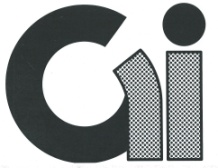 	GYMNASIUM  ISERNHAGEN	Schulinternes Curriculum 7. Jg.	Anmerkungen: Zu den Diktaten: Alternative Formen der Überprüfung beachtenMaßnahmen zur inneren Differenzierung: Lern- und Fördermaterialien im Bereich Rechtschreibung und Grammatik anbieten mit entsprechenden Rückmeldungen zu den Lernfortschritten, Zusatzangebote aus anderen Anforderungsbereichen für lernstarke Schüler → eigene Vorschläge machen lassen Gewichtung: Mündliche und fachspezifische Leistungen (s. KC I, S. 31) 	→50 %Schriftliche Lernkontrollen (s. schulinternes Curriculum) 	→50%Arbeitsmaterialien: „P.A.U.L. D. 7“ (Schöningh Verlag) : Schülerbuch und ArbeitsheftErgänzende Materialien wie z.B. Lektüre2 Schreibhefte (1 für Klassearbeiten, 1 für den Unterricht), evtl. Mappe u.a. -----------------------------------------------------------------------------------------------------------------------------------------------------------------------------------------------------------------Gültig ab: 01.08.2017 (Stand: November 2016) 	Fachbereich DEUTSCH / Lehrwerk: „P.A.U.L.  D.  8“ (Schöningh Verlag)	GYMNASIUM  ISERNHAGEN	Schulinternes Curriculum 8. Jg.	Anmerkungen: Zu den Diktaten und Grammatiküberprüfungen: Alternative Formen der Überprüfung beachtenMaßnahmen zur inneren Differenzierung: Lern- und Fördermaterialien im Bereich Rechtschreibung und Grammatik anbieten mit entsprechenden Rückmeldungen zu den Lernfortschritten, Zusatzangebote aus anderen Anforderungsbereichen für lernstarke Schüler → eigene Vorschläge machen lassen Literaturtipps geben, produktive Gestaltungen fördern, Motivation zur Teilnahme an LiteraturwettbewerbenGewichtung: Mündliche und fachspezifische Leistungen (s. KC I, S. 31) 	→50 %Schriftliche Lernkontrollen (s. schulinternes Curriculum) 	→50%


Arbeitsmaterialien: „P.A.U.L.  D.  8“ (Schöningh Verlag) : Schülerbuch und ArbeitsheftErgänzende Materialien wie z.B. Lektüren2 Schreibhefte (1 für Klassearbeiten, 1 für den Unterricht), evtl. Mappe u.a. Gültig ab: 01.08.2017 (Stand: November 2016) Fachbereich DEUTSCH / Lehrwerk: „P.A.U.L.  D.  9“ (Schöningh Verlag) 	GYMNASIUM  ISERNHAGEN	Schulinternes Curriculum 9. Jg.	Anmerkungen: Zu dem Diktat und der Grammatiküberprüfung: Alternative Formen der Überprüfung beachtenMaßnahmen zur inneren Differenzierung: Lern- und Fördermaterialien im Bereich Rechtschreibung und Grammatik anbieten mit entsprechenden Rückmeldungen zu den Lernfortschritten, Zusatzangebote aus anderen Anforderungsbereichen für lernstarke Schüler → eigene Vorschläge machen lassen, Referate anbieten Literaturtipps geben, produktive Gestaltungen fördern, Motivation zur Teilnahme an LiteraturwettbewerbenGewichtung: Mündliche und fachspezifische Leistungen (s. KC I, S. 31) 	→50 %Schriftliche Lernkontrollen (s. schulinternes Curriculum) 	→50%

Arbeitsmaterialien: „P.A.U.L.  D.  9“ (Schöningh Verlag) : Schülerbuch und ArbeitsheftDeutsch auf einen Blick! Aufsatzarten (Stark Verlag)Ergänzende Materialien wie z.B. Lektüren2 Schreibhefte (1 für Klassenarbeiten, 1 für den Unterricht), evtl. Mappe u.a. Gültig ab: 01.08.2017 (Stand: November 2016) 	Fachbereich DEUTSCH / Lehrwerk: „P.A.U.L.  D. 10“ (Schöningh Verlag)	GYMNASIUM  ISERNHAGEN	Schulinternes Curriculum 10. Jg.	Anmerkungen: Maßnahmen zur inneren Differenzierung: Lern- und Fördermaterialien im Bereich Rechtschreibung und Grammatik weiterhin anbieten mit entsprechenden Rückmeldungen zu den Lernfortschritten, Zusatzangebote aus anderen Anforderungsbereichen für lernstarke Schüler → eigene Vorschläge machen lassen, Referate anbieten Literaturtipps geben,  Motivation zur Teilnahme an LiteraturwettbewerbenGewichtung: Mündliche und fachspezifische Leistungen (s. KC I, S. 31) 	→50 %Schriftliche Lernkontrollen (s. schulinternes Curriculum) 	→50%
Dauer der Klassenarbeiten:Alle Klassenarbeiten werden zweistündig geschrieben Arbeitsmaterialien: „P.A.U.L.  D.  10“ (Schöningh Verlag) : Schülerbuch Ergänzende Materialien wie z.B. Lektüren2 Schreibhefte (1 für Klassearbeiten, 1 für den Unterricht), evtl. Mappe u.a. Gültig ab: 01.08.2017 (Stand: November 2016) ThemaKompetenzen/ MethodenKlassenarbeitenFächerverbin-dende ThemenBalladenBalladen in ihrer epischen, lyrischen und dramatischen Funktion untersuchen, Elemente einer Ballade inhaltlich und formal erschließen und deuten,  Balladen mit Rollenverteilungen spielen und vortragenAufsatz: Interpretation mit ArbeitshinweisenWuN: Freundschaft und Beziehungen (z.B. „Die Bürgschaft“) Sprache: Rechtschreibung, GrammatikWortfelder, Wortbildung, Komposita, Zusammen- und Getrenntschreibung, Nominalisierungen bei Verben und Adjektiven, Satzglieder , Attribute und RelativsätzeÜberprüfung der Rechtschreib-, Zeichensetzungs- und Grammatikkompetenz Umgang mit Sachtexten u.a. Journalistische  Textsorten kennen lernen und untersuchen: Meldung, Bericht, Reportage, Leserbrief, Kommentar, Informationen aus Sachtexten und diskontinuierlichen Texten entnehmen, eigene Schreibversuche unternehmen Aufsatz: Verfassen eines informierenden Textes: z.B. Nachricht, Reportage, Leserbrief, Kommentar (materialgestützt)Geschichte: Quellen untersuchen, Wahrheitsgehalte überprüfenInhaltsangabeEine Erzählung untersuchen und erschließen, zu einer literarischen Erzählung und zu einem Romanauszug eine Inhaltsangabe schreibenAufsatz: Inhaltsangabe zu einem literarischen Text Sprache Zeitformen, Zeitstrahl  beherrschen, Aktiv und Passiv sicher verwenden, Konjunktiv I in indirekter Rede und Wiedergabe verwenden, Konjunktiv II in Wunschsätzen erkennen, Zeichensetzung in komplexeren Satzstrukturen, Rechtschreibung   Überprüfung der Rechtschreib-, Zeichensetzungs- und Grammatikkompetenz Jugendbuch (und Film)Klappentexte untersuchen, literarische Figuren nachzeichnen und vorstellen, epische Gestaltungsmittel untersuchen, Handlungsmotive problematisieren, Lösungen diskutieren und bewerten, kreative und analytische Aufgaben bewältigen, (evtl. Verfilmung besprechen, erste filmische Gestaltungsmittel kennenlernen)   ---------------------In Absprache mit Inhalten z.B. von Geschichte, Biologie, Religion / WuN, Sport, ErdkundeGedichte Wünsche, Träume und Gefühle: Gedichte beschreiben und deuten, bildhaftes Sprechen untersuchen   ------------Geschichte? Epoche?ThemaKompetenzen/ MethodenKlassenarbeitenFächerverbin-dende ThemenKurzgeschichtenEine Kurzgeschichte analysieren, interpretieren, sprachliche Gestaltungsmittel einer Kurzgeschichte analysieren, einen Schluss ergänzen, mit Erzähltexten gestaltend umgehen, erzähltechnische Grundbegriffe sicher anwendenAnalyse einer Kurzgeschichte  mit Arbeitshinweisen ErörterungSich über ein Thema informieren, nicht lineare Texte auswerten, verschiedene Sichtweisen einnehmen, ein strittiges Thema kontrovers diskutieren, Stellung beziehen, Argumente sammeln und mit  Beispielen veranschaulichen Verfassen eines argumentierenden Textes (Erörterung)WuN: Thema: moderne  MedienSprache Fremdwörter, Lehnwörter, Rechtschreibung, ZeichensetzungÜberprüfung der Rechtschreib-, Zeichensetzungs- und Grammatikkompetenz Dramatische TexteEin Drama lesen, eine dramatische Szene untersuchen, dramatische Figuren charakterisieren, einen dramatischen Konflikt schildern, dramentheoretische Grundbegriffe anwenden Aufsatz: Analyse einer dramatischen Szene Geschichte / Politik : Freiheitskampf (z.B. im Wilhelm Tell) GrammatikÜberblick über Zeitformen, Aktiv und Passiv, Konjunktiv I und II , Wortarten, Satzglieder Überprüfung der Rechtschreib-, Zeichensetzungs- und Grammatikkompetenz Gedichte	Lyrische Gestaltungsmittel  untersuchen, fachspezifische Begriffe verwenden, ein Gedicht formal und inhaltlich erschließen und interpretieren, poetische Besonderheiten erkennen, eigene lyrische Texte produzieren, kreativ mit Gedichten umgehen    ------------------ThemaKompetenzen/ MethodenKlassenarbeitenFächerverbin-dende ThemenSpracheWissen und Können überprüfen, korrekte Sprachanwendung üben, sichern, festigen, eigene Fehlerquellen erkennen und beheben, richtig schreiben können, Konjunktiv I und II wiederholen   Überprüfung der Rechtschreib-, Zeichensetzungs- und Grammatikkompetenz Bewerbung Bewerbungsschreiben verfassen. Lebenslauf, Anschreiben, Vorbereitung auf Vorstellungsgespräch und Eignungstests, Berufswahl überlegen, Praktikumsplatz suchen, Verfahren für online-Bewerbungen kennen lernen   ----------------Politik-Wirtschaft: berufsorientierende Maßnahmen, EnglischEpik (Ganzschrift)
Kurzgeschichten als ErgänzungErzähltechnische Verfahren untersuchen, Fachbegriffe der Epik bei der Analyse anwenden, eine Textstelle durch einen inneren Monolog interpretieren, Figurenkonstellationen untersuchen, Konflikte analysieren, eine literarische Figur charakterisieren, Handlungsweisen problematisieren, Autorintentionen bewertenAufsatz: Analyse einer ErzählsituationLyrik(Stadtgedichte)Gedichte anhand von Leitfragen analysieren und interpretieren, rhetorische Figuren erkennen und funktionalisieren, Gedichte verschiedener Epochen untersuchen, zwei Gedichte miteinander vergleichen, eine Gedichtinterpretation schreiben, kreativ und gestaltend mit Lyrik umgehen Aufsatz: Interpretation eines GedichtesErörterungSachtexte analysieren,  Meinung und Gegenmeinung formulieren, Argumente finden, überprüfen, eine Stoffsammlung anlegen, das antithetische Verfahren anwenden, materialgestützt argumentieren Aufsatz: antithetische Erörterung  (materialgestützt)WuN: Einfluss der Medien Dramatik(z.B. „Der Geizige“)Ein Drama lesen, Einführung in die Grundbegriffe der Dramenanalyse, Aufbau eines geschlossenen und des offenen Dramas erfassen, episches Theater kennenlernen, einen dramatischen Konflikt vollständig erschließenAufsatz: Charakterisierung einer dramatischen Figur (mit Erläuterung des dramatischen Konfliktes)FilmanalyseEinführung in die Grundbegriffe der Filmanalyse, Filmgenres unterscheiden, ein Standbild untersuchen, eine Filmkritik verfassen   --------------------Englisch Sprache und KommunikationKommunikationsmodell von Schulz von Thun kennenlernen, Missverständnisse untersuchen, Konnotation und Denotation unterscheiden, szenische Darstellung von Kommunikationssituationen   ---------------------ThemaKompetenzen/ MethodenKlassenarbeitenFächerverbin-dende ThemenDrama(geschlossenes Drama) eine Szenenanalyse schreiben, Dialogführung in dramatischen Texten analysieren, dramatische Texte gestaltend interpretieren , Verfahren der gestaltenden Interpretation kennenlernen und anwenden Aufsatz:  Interpretation eines dramatischen TextesRhetorikEine Rede analysieren, rhetorische Mittel erfassen und bewerten, Reden in verschiedenen Situationen und Zusammenhängen untersuchen,  Rhetorik üben, eine Rede verfassen -----------------------Politik: Politische RedenKommunikationModelle der Kommunikation verstehen, Kommunikationssituationen analysieren, kommunikatives Handeln reflektieren, Kommunikation in literarischen und nicht literarischen Texten untersuchen    -----------------Epik
Einen Roman oder eine Novelle lesen  analysieren und interpretierenInterpretation eines literarischen Textes anhand von EpikLyrik(politische Lyrik)Lyrische Texte analysieren, interpretieren, lyrische Motive verstehen, Gedichte miteinander vergleichen Interpretation (mit Vergleich) eines politischen  Gedichtes Erörterung zum Thema Medien Sachtexte analysieren und erörtern, materialgestützt argumentieren, Argumentationsweisen analysieren, eine textgebundene Erörterung verfassenAufsatz: materialgestütztes Argumentieren  → KommentarWuN: Fluch und Segen der modernen Medien 